Legal Action Team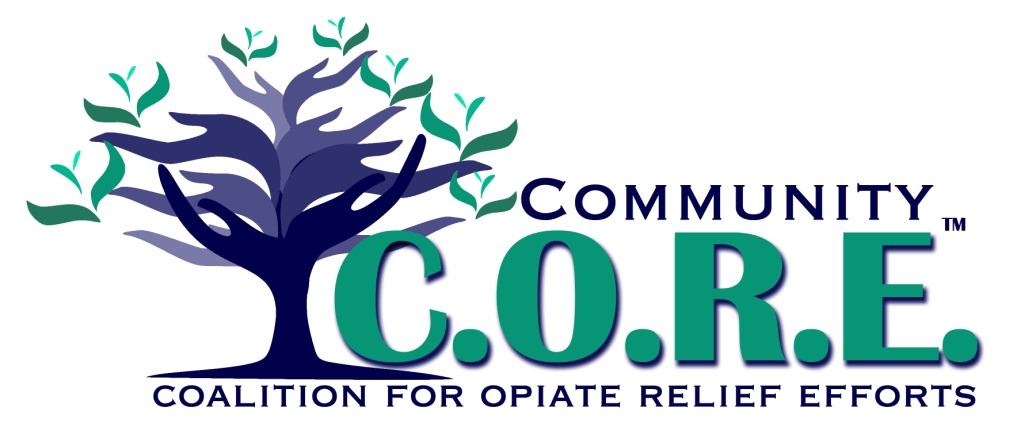 